太原理工大学专业选修课选课流程太原理工大学学生专业选修课选课流程如下：一、浏览太原理工大学教务处主页（http://jwc.tyut.edu.cn），如图1所示。点击页面上的“教学管理系统”，输入学号、密码，即可进入教学管理系统。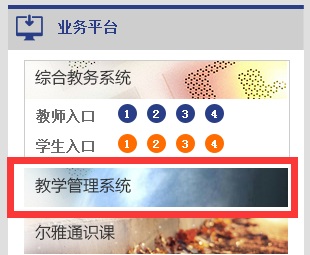                                        图1二、进入教学管理系统后，如图2所示，依次点击“学生选课管理”→“选课列表”→“选课”按钮，即可进入选课界面。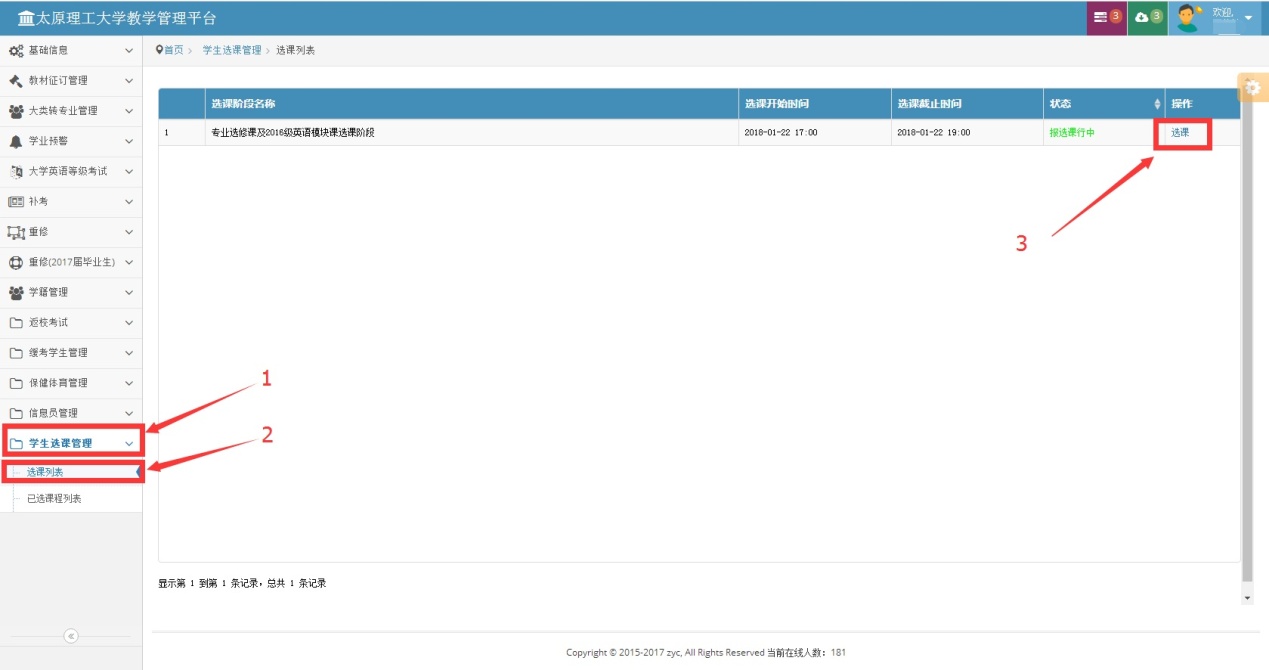                                       图2三、进入选课界面后如图3所示，在选课列表中选中拟选课程，点击“选课”按钮。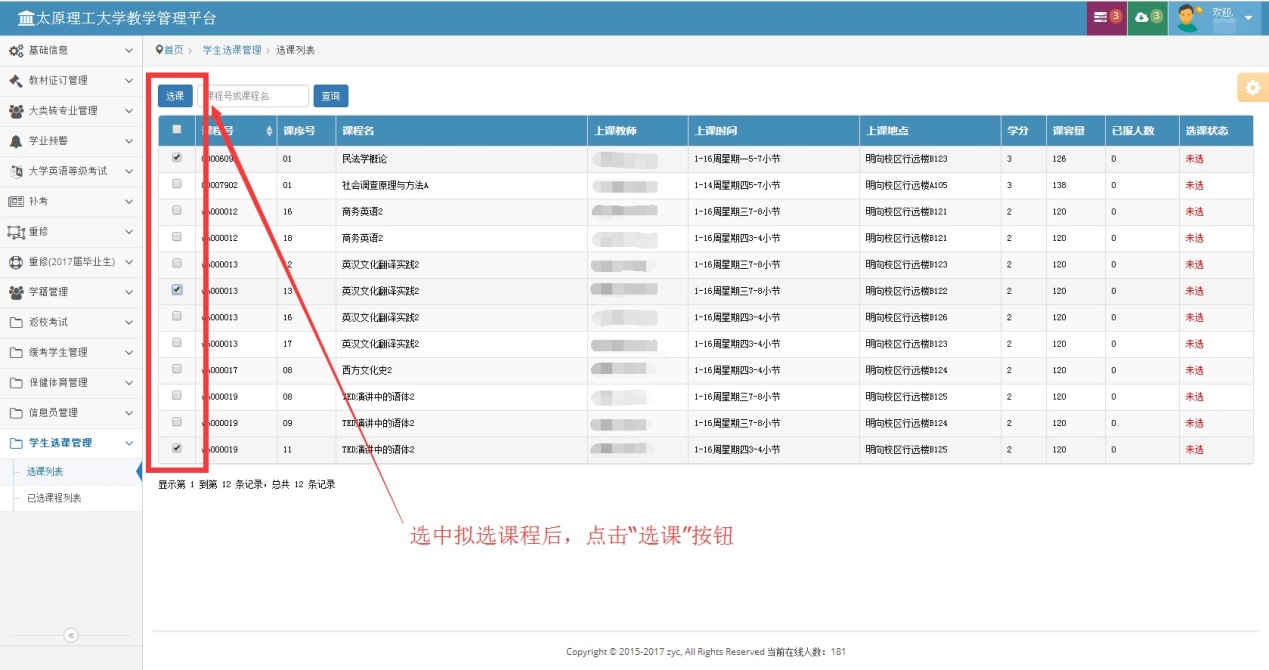 图3在该界面中点击“已选课程列表”即可查看选中的课程，如图4所示。如需修改，则在已选课程列表中选中拟修改课程，点击“删除选课”按钮。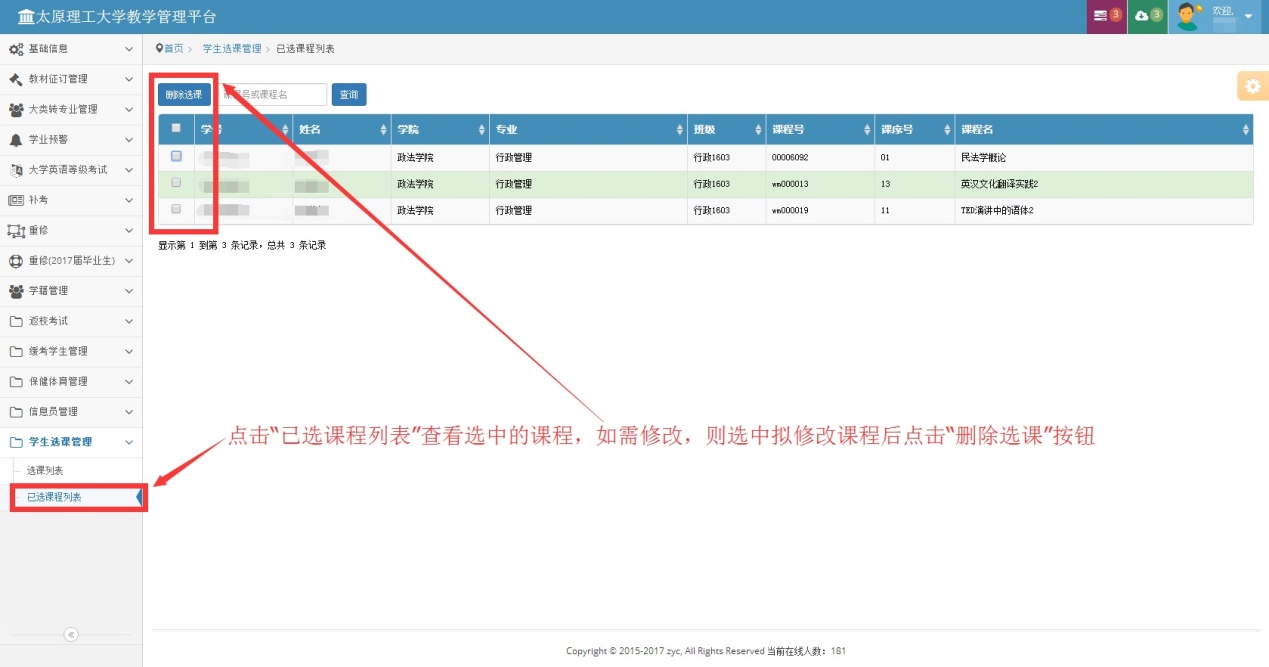 图4温馨提示：请各位同学妥善保管好自己的用户名及密码，并认真核对自己选中的课程，以免出现错选漏选的情况，影响下学期开课。选课过程中如有疑问，请及时联系学院教学科研办公室或教务处教学运行科协调解决，学生因个人原因错选漏选所产生的一切后果由学生本人自行承担。